Нефтеюганское районное муниципальное дошкольное образовательное бюджетное учреждение «Детский сад «Ручеек»ПРОГРАММА «УСПЕШНЫЙ ПЕДАГОГ»Срок реализации 2019-2023ггп. СингапайПаспорт программы Актуальность. Характеристика проблем, на решение которых направлена программа«Учитель и ученик растут вместе» КонфуцийВведение ФГОС ДО предъявляет особые требования к системе развития кадрового потенциала в ДОУ, которая зависит от системы взаимосвязанных, организационно- экономических и социальных мер по созданию условий для эффективного функционирования и использования кадрового потенциала. Детский сад сегодня – это сложный организм, стремящийся к развитию, ищущий новые возможности, создающий необходимые условия для удовлетворения потребностей ребенка, семьи, общества, отвечающий самым современным требованиям. Сердцем этого сложного организма является его педагогический коллектив. Однако педагог не может быть от природы наделен готовыми профессиональными данными, реализующимися в ДОУ. А значит, его надо учить, т.к. сегодня предъявляются особые требования к профессиональной деятельности педагогов, как со стороны администрации дошкольного учреждения, так и со стороны самих воспитанников и их родителей. Уровень квалификаций педагогических работников образовательного учреждения должен соответствовать квалификационным характеристикам по соответствующей должности. При этом педагогические работники должны обладать основными компетенциями: обеспечение эмоционального благополучия через: непосредственное общение с каждым ребенком; уважительное отношение к каждому ребенку, к его чувствам и потребностям;поддержку индивидуальности и инициативы детей через: создание условий для свободного выбора детьми деятельности, участников совместной деятельности;  создание условий для принятия детьми решений, выражения своих чувств и мыслей; недирективную помощь детям, поддержку детской инициативы и самостоятельности в разных видах деятельности (игровой, исследовательской, проектной, познавательной и т.д.);установление правил взаимодействия в разных ситуациях: создание условий для позитивных, доброжелательных отношений между детьми, в том числе принадлежащими к разным национально-культурным, религиозным общностям и социальным слоям, а также имеющими различные (в том числе ограниченные) возможности здоровья; развитие коммуникативных способностей детей, позволяющих разрешать конфликтные ситуации со сверстниками; развитие умения детей работать в группе сверстников; 4) построение вариативного развивающего образования, ориентированного на уровень развития, проявляющийся у ребенка в совместной деятельности со взрослым и более опытными сверстниками, но не актуализирующийся в его индивидуальной деятельности (далее - зона ближайшего развития каждого ребенка), через:создание условий для овладения культурными средствами деятельности;организацию видов деятельности, способствующих развитию мышления, речи, общения, воображения и детского творчества, личностного, физического и художественно-эстетического развития детей;поддержку спонтанной игры детей, ее обогащение, обеспечение игрового времени и пространства;оценку индивидуального развития детей;5) взаимодействие с родителями (законными представителями) по вопросам образования ребенка, непосредственного вовлечения их в образовательную деятельность, в том числе посредством создания образовательных проектов совместно с семьей на основе выявления потребностей и поддержки образовательных инициатив семьи.В то же время, как показывает практика, в профессиональном развитии педагогов дошкольного учреждения обозначились некоторые проблемы. К ним можно отнести:неготовность некоторых педагогов к инновационной деятельности; - недостаточная активность большинства педагогов в профессиональном развитии и передаче своего опыта работы.неготовность работать в условиях, предъявляемых федеральными государственными стандартами.Анализ кадровых условийОбразовательный уровень педагоговПедагогический стаж работников Учреждения По возрастуУровень квалификации педагоговПовышение квалификацииИсходя из проведенного анализа деятельности методической службы за текущий период, в ДОУ определены проблемы:Данная программа направлена на обеспечение профессионального роста педагогических кадров, способных осуществлять качественное дошкольное образование. Цель ПрограммыСоздание условий для обеспечения профессионального роста мастерства педагогов, способных осуществлять качественное дошкольное образование в условиях реализации ФГОС ДО и формирование творчески работающего коллектива. Программа рассчитана на 3 года и решает поставленные задачи:Принципы Принцип непрерывности профессионального развития педагогических работников (задан федеральным государственным образовательным стандартом).Принцип партнёрства (предполагает определение круга актуальных и потенциальных партнёров в образовательном пространстве детского сада, консолидацию их усилий, обеспечение устойчивости развития за счёт системного эффекта взаимодействия).Принцип саморазвития (определяет приоритетность актуализации внутренних источников развития, интенсификацию развития, способность адаптироваться в изменившейся ситуации).Основные направления программыПсихологическая и методическая поддержка Непрерывность профессионального развития Алгоритм поддержки и развития кадрового потенциалаОпределение педагогом дефицита компетентности (диагностика профессиональных барьеров: субъективно – «что я не знаю, не умею, но хочу узнать», объективно – «что я должен уметь делать»).Определение цели повышения квалификации педагога как преодоления дефицита компетентности.Составление индивидуальной программы обучения педагога. Программа представляет собой индивидуальные консультации, взаимопосещения занятий, изучение психолого-педагогической литературы, проведение семинаров-практикумов. Определение индивидуального учебно-методического комплекса для сопровождения развития технологической компетентности педагога. Коррекция общей программы повышения квалификации с учетом включения индивидуальных программ.Реализация программы повышения квалификации педагогов.Определение результативности обучения на основе требований, предъявляемых к технологической компетентности. Проведение самоанализа, наблюдения и оценка деятельности педагога с помощью других методов. Рефлексия (самоанализ и самооценка результатов работы и обучения).Определение перспектив дальнейшего развития.Ресурсное обеспечение ПрограммыКадровое обеспечение. (Приложение № 1).Для повышения эффективности методической работы педагогический коллектив детского сада разделен на три группы в зависимости от уровня квалификации. Определены задачи профессионального развития каждой группы, а также формы работы с педагогами по двум направлениям развития: совершенствование профессиональных компетенций и непрерывность профессионального развития. Первая группа. Педагоги обладают высокими педагогическими способностями, главные проводники новых технологий, разработчики диагностического инструментария. Вторая группа. Педагоги, совершенствующие педагогическое мастерство. Третья группа. Педагоги на этапе становления педагогического мастерства. Группу составляют начинающие педагоги.Обеспечение Программы:Механизм реализации программыДиагностический этап Основное содержание. Разработка диагностических карт профессионального мастерства. Проведение анкетирования (по средствам google – форм), в результате которого выясняется, по каким направлениям воспитатель хотел бы усовершенствовать свои знания, в чем заключаются трудности в профессиональной деятельности. Практический результат. Разработка индивидуального маршрута профессионального развития педагога.Практический этап. Основное содержание. В процессе практической деятельности происходит совершенствование теоретических знаний и практических навыков; разнообразные формы позволяют передавать опыт, знакомиться с новыми технологиями воспитания, образования и развития дошкольников; система дополнительного образования предоставляет реальные возможности для совершенствования профессионализма личности и деятельности Практический результат. Разработка рекомендаций по планированию, организации и проведению образовательной работы с детьми. Разработка конспектов (технологических карт) мероприятий, проектов, методических пособий. Аналитический этап. Основное содержание. Объективная оценка уровня профессионализма, актуализация потенциальных способностей и активизация внутренних резервов. Практический результат. Осуществление рейтинговой системы оценки качества образовательной деятельности как инструмента развития и саморазвития воспитателей.План реализации ПрограммыМероприятия для профессионального роста начинающих педагогов                          (первая, вторая группа)Мероприятия для профессионального роста начинающих педагогов                          (третья группа)Ожидаемые результаты программы развития кадрового потенциалаСоздание благоприятных условий для:профессионального роста и эффективного использования кадрового потенциала; -мотивации к качественному педагогическому труду; увеличение доли педагогических работников, реализующих инновационные педагогические технологии, авторские программы, принимающих участие в профессиональных конкурсах разных уровней; повышение социального статуса воспитателя.Повышение уровня профессиональной компетенции педагогических кадров в ДОУ.Закрепление кадров в ДОУ и создание условий для привлечения молодых педагогических кадров. Пополнение нормативной базы дошкольного учреждения, регламентирующей сопровождение педагога.Создание модели системной работы по непрерывному повышению квалификации.Успешное прохождение аттестации для повышения уровня квалификации педагогов.Сформированный творческий, креативный коллектив педагогов.Мониторинг реализации программы	Система мониторинга. Мониторинг уровня профессиональной компетентности педагогических работников осуществляется на основе квалификационных характеристик должностей работников образования и самооценки педагогической деятельности. Мониторинг осуществляется через изучение опыта работы педагога, заинтересованности в инновациях, овладения педагогическими технологиями готовности к саморазвитию, результатов участия в семинарах, практических занятиях, степени участия в повышении квалификации. Данные критерии учитываются при стимулировании труда сотрудников, как основы для механизма взаимосвязи новой системы оплаты труда и уровня профессиональной квалификации.При проведении комплексной оценки качества профессиональной деятельности педагогов выделено 3 критерия:Соответствие содержания образовательного процесса целям дошкольного образования.Деловые и личностные качества педагога, его мотивация к педагогической деятельности.Результативность образовательного процесса.Критерии мониторинга ПрограммыПрофессиональная (нормативно-документационная, методическая и образовательная) деятельность педагогов оценивается экспертами по 5-бальной шкале. На основе полученных данных каждый педагог составляет индивидуальный план корректирующих действий и мероприятий.Критерии и показатели профессионального роста педагоговОбобщенные данные мониторинга позволят прогнозировать направления методической работы с педагогическим коллективом, определять его эффективность.Система работы по комплексному развитию профессиональной компетенции педагогических кадров способствует достижению нового качества воспитания, совершенствованию имеющихся у педагогических работников профессиональных компетенций.Показатели результативностиДоля педагогических работников, эффективно использующих современные педагогические технологии.Доля педагогических работников, включенных в разработку и реализацию индивидуальных программ.Доля педагогических работников, обобщивших опыт работы на различных уровнях.Доля педагогических работников, прошедших курсовую подготовку.Доля педагогических работников, повысивших квалификационную категорию.Доля педагогических работников, успешно адаптированных в детском саду.Доля детей, имеющих отклонения в эмоционально-волевой сфере.Доля выпускников, успешно адаптированных в социуме.Количество детей в «группе риска».Доля воспитанников, ставших призерами и победителями конкурсов различного уровня.ЛитератураБережнова О.В., Тимофеева Л.Л. Оценка профессиональной деятельности педагога детского сада. Методическое пособие. — М., 2014.Наставничество в ДОУ / портал информационной поддержки специалистов дошкольных организаций Ресурсы образования [Электронный ресурс]. — Режим доступа: http://www. resobr.ru/article/39808-organizatsiyaraboty-s-molodymi-pedagogamivdou?ustp=W&ustp=W.Наставничество как метод обучения персонала. Помощь молодым специалистам на новой работе/ FB.ru [Электронный ресурс]. — Режим доступа: http://fb.ru/article/254159/ nastavnichestvo-kak-metodobucheniyap ersonala - pomosch - molodyim - spetsialistam-na-novoyrabote.О роли наставничества в дошкольном образовательном учреждении/ Дошкольная академия / Выпуск № 60—61, октябрь 2015 [Электронный ресурс]. — Режим доступа: http://io.nios.ru/articles2/74/10/ o-rolinastavnichestva-v-doshkolnomobrazovatelnom-uchrezhdenПриложение 1Перспективный план аттестации педагогических работниковПриложение 2Перспективный план повышения квалификацииПриложение 3Темы самообразования педагоговПриложение 4План проведения консультаций и семинаров – тренингов для молодых педагоговПРИНЯТО:                                                                                 Педагогическим советом                                                            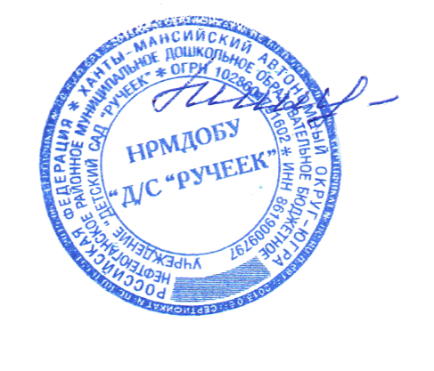 НРМДОБУ «Д/с «Ручеек»                                                          Протокол №1 от 30.08.2019г УТВЕРЖДАЮ: Заведующий НРМДОБУ «Д/с «Ручеек_________ Г.Ю. МишинаПриказ от 30.08.2019 №119-оСодержание Страница Паспорт программы 3Актуальность. Характеристика проблем, на решение которых направлена программа4Анализ кадровых условий5Цель Программы7Принципы8Основные направления программы8Ресурсное обеспечение Программы9Механизм реализации программы9План реализации Программы....10Ожидаемые результаты программы развития кадрового потенциала14Мониторинг реализации программы 15Литература 18Приложение 119Приложение 220Приложение 321Приложение 422Наименование ПрограммыПрограмма «Успешный педагог» на 2019-2023ггНормативно-правовая база ПрограммыФедеральный Закон Российской Федерации от 29.12.2012 г. №273 «Об образовании в Российской Федерации»Приказ Министерства образования и науки РФ от 17.10.2013 г. № 1155 «Об утверждении федерального государственного образовательного стандарта дошкольного образования»Национальный проект «Образование»Указ Президента Российской Федерации от 07.05.2018 г. № 204 «О национальных целях и стратегических задачах развития Российской Федерации на период до 2024 года»Распоряжения Правительства Российской Федерации от 29.11.2014 г. № 2403-Р «Основы государственной молодежной политики Российской Федерации на период до 2025 года»Разработчики ПрограммыЗаведующий Мишина Галина ЮрьевнаСтарший воспитатель Ахтямова Физия АсхатовнаНазначение ПрограммыОбеспечить профессиональный рост педагогических кадров, способных осуществлять качественное дошкольное образованиеЦель ПрограммыСоздание условий для обеспечения профессионального роста мастерства педагогов, способных осуществлять качественное дошкольное образование в условиях реализации ФГОС ДО и формирование творчески работающего коллективаНаправление ПрограммыПсихологическая и методическая поддержка Непрерывность профессионального развитияСроки реализации Программы2019-2023ггОжидаемые результатыСоздание благоприятных условий для:профессионального роста и эффективного использования кадрового потенциала;мотивации к качественному педагогическому труду;увеличение доли педагогических работников, реализующих инновационные педагогические технологии, авторские программы, принимающих участие в профессиональных конкурсах разных уровней;  повышение социального статуса воспитателя.Повышение уровня профессиональной компетенции педагогических кадров в ДОУ. Закрепление кадров в ДОУ и создание условий для привлечения молодых педагогических кадров. Пополнение нормативной базы дошкольного учреждения, регламентирующей сопровождение педагога.Создание модели системной работы по непрерывному повышению квалификации.Успешное прохождение аттестации для повышения уровня квалификации педагогов.Сформированный творческий, креативный коллектив педагогов.Механизм реализации Программы Разработка диагностических карт профессионального мастерства педагогов; проведения анкетирования.Разработка индивидуального маршрута профессионального развития педагога.ГодВсегодо 5 лет5-10 лет10-15 лет15-20 летсвыше 20 лет2016-201714231242017-201813131242018-20191303226ГодВсегодо 30 летот 30-40 летот 40-45 летот 45-50 летот 50-60 лет2016-20171453142017-201813233052018-201913044052016-20172016-20172016-20172016-20172017-20182017-20182017-20182017-20182018-20192018-20192018-20192018-2019всеговысшI-яаттес. на соответствиевсеговысшI-яаттес. на соответствиевсеговысшI-яаттес. на соответствие142601325213252Итого: 57,14Итого: 57,14Итого: 57,14Итого: 57,14Итого: 53,9%Итого: 53,9%Итого: 53,9%Итого: 53,9%Итого: 53,9%Итого: 53,9%Итого: 53,9%Итого: 53,9%Название программыКоличество часовКоличество прошедших курсовую подготовку«Документационное портфолио специалиста дошкольного профиля в соответствии с требованиями ФГОС ДО»,721«Современные инновационные технологии в дошкольном образовательном пространстве в условиях введения ФГОС ДО»,722«Логопедический массаж при работе с детьми с ОВЗ»721«Основы преподавания финансовойграмотности в дошкольных образовательных учреждениях»725ПроблемыПути решенияНизкая активность педагогов в участии в инновационной деятельности Оказание методической помощи при подготовке материалов для участия в различных профессиональных конкурсах в рамках инновационной деятельности; Мотивация педагогов к участию в инновационной деятельностиЗадачаСпособы реализацииРазработать системный подход к организации непрерывного образования и повышения профессиональной компетентности педагогических кадров.Применение таких интерактивных методов как: деловые игры, мозговой штурм, презентация. Создание внутренней системы повышения квалификации (теоретические семинары, деловые игры, практикумы, творческие группы и т. д.). Посещение курсов повышения квалификации.  Повышать мотивацию педагогов для активного внедрения инновационных технологий и участия в конкурсном движении.Промежуточная диагностика уровня инновационного потенциала педагогического коллектива.Разработка системы мер поощрения творческих педагогов, проведение конкурсов разного уровня.Совершенствовать систему научно- методической работы, её организация. Развитие восприимчивости педагогов к новшествам через тренинги, дискуссионные площадки, творческие игры, мастер- классы, повышение уровня новаторства и творческой активности воспитателей в коллективе.Разработка индивидуальных программ личностного развития педагогов.Активизировать творческий потенциал педагогов по обобщению передового педагогического опыта и его распространенияАктивное участие педагогов в методической работе на уровне ДОУ.Участие в работе научно-практических конференций.Обобщение опыта своей работы в виде публикаций.Участие в выставках материалов педагогического опыта.Ведение собственных сайтов, блогов.Своевременное ведение и пополнение портфолио педагогов.  Ведение портфолио.Наставничество у молодого специалиста.Материально-техническое обеспечениеМетодическое обеспечениеИнформационное обеспечениеТехнические средстваобучения: мультимедийнаясистема в каждой группе и музыкальном зале, ноутбук у каждого педагога, акустическая система в каждой группе, принтеры цветные и черно- белые, фотоаппарат,видеокамера.Медиатека; необходимый дидактический материал; библиотека учебно-методической литературы и подписных методическихизданий.Подключена сеть Интернет с доступом к Wi-fi.Регулярно обновляется банк нормативно-правовой документации ДОУ.Педагоги МАДОУ- 100%владеют ИКТ.Мероприятия Планируемый результатСрокОтветственныйМониторинг актуального состояния кадровой обстановки в ДОУ.Статистические данные мониторингаЕжегодноСтарший воспитательРазработка стратегии повышения привлекательности ДОУ для квалифицированных кадров:комплекс мероприятий по привлечению к работе в ДОУ молодых специалистов (система материального стимулирования молодых специалистов, тренинги коммуникативного взаимодействия в коллективе, внедрение наставничества); комплекс мероприятий по стимулированию педагогического труда работников учреждения (создание оптимальных условий для самореализации через конкурсы проф. мастерства, проектную деятельность, обеспечение возможности дальнейшего обучения, возможности повышения квалификации, аттестации на более высокую квалификационную категорию, материальное стимулирование);комплекс социально-ориентированных мероприятий (материальное стимулирование, обеспечение возможности транслировать передовой опыт, создание безопасных условий труда); комплекс мероприятий по поддержанию кадров с большим трудовым стажем (мероприятия по профилактике профессионального выгорания и др.).Укомплектован-ность кадрами2019-2023Заведующий, старший воспитательОрганизация работы по повышению профессиональной компетентности сотрудников ДОУ:разработка программы повышения уровня профессионального мастерства; систематическая курсовая подготовка сотрудников учреждения; повышение правовой культуры сотрудников учреждения в рамках деятельности нормативно-правового лектория; обеспечение возможности для занятий опытно-экспериментальной и исследовательской деятельностью;мониторинг эффективности мероприятий по повышению профессиональной компетентности сотрудников ДОУ.Высококвалифи-цированный, стабильноработающий коллективЕжегодноСтарший воспитательМероприятия по аттестации педагогического персонала: изучение нормативно-правовых документов, регламентирующих процедуру аттестации педагогических работников, приведение в соответствие с современными требованиями нормативных актов ДОУ;портфолизация педагогического персонала;систематизация банка передового педагогического опыта разного уровняПовышениеквалификационнойкатегории педагогическогоперсоналаучреждения.2019- 2023Заведующий, старший воспитательМероприятия Планируемые результатыОтветственныйСтимулированиеСтимулированиеСтимулированиеСистема материального стимулирования и поддержкиСтимулирование педагогических работников к получению максимальногоколичества баллов по соответствующим критериям, указывающим на профессиональный рост педагогаЗаведующий, комиссия по стимулирующимвыплатамСамообразованиеСамообразованиеСамообразованиеПомощь педагогу в выборе темы самообразования Формулировка темысамообразованияСтарший воспитательСопровождение педагогов по теме самообразованияРекомендации по теме самообразованияСтарший воспитательПредставление результатов работы по теме самообразования на заседании методического совета ДОУ.Выступление на заседании методическогообъединенияСтарший воспитательПодготовка и прохождение аттестацииПодготовка и прохождение аттестацииПодготовка и прохождение аттестацииИнформационное сопровождение подготовки к и прохождения процедуры аттестацииПовышение удельноговеса численности педагогических работников ДОУ, прошедших аттестацию на подтверждение соответствия занимаемой должностиЗаведующий, старший воспитательПредоставление информационных ресурсов в сфере профессионального образованияПредоставление информационных ресурсов в сфере профессионального образованияПредоставление информационных ресурсов в сфере профессионального образованияВедение станицы на официальном сайте ДОУ«Для педагогов» с разделами:Аттестация педагогов;Педагогический кейсИнформированность педагогов о процедуре аттестации, опедагогическом опыте коллегСтарший воспитательУчастие в мероприятиях, направленных на повышение уровня профессионального роста педагоговУчастие в мероприятиях, направленных на повышение уровня профессионального роста педагоговУчастие в мероприятиях, направленных на повышение уровня профессионального роста педагоговОрганизация участия педагогов в мероприятиях на разных уровнях, направленных на повышение уровня профессионального роста педагогов (семинаров, консультаций, конференций и т. д.)Включенность педагогов в работу на различных уровнях, участие в их подготовке.Овладение педагогами различными технологиями обучения, развития и воспитания.Старший воспитательОбобщение педагогического опыта через участие в профессиональных мероприятиях различногоуровняДиссеминация педагогического опыта в профессиональных мероприятиях различного уровня, периодическихизданиях, сети ИнтернетСтарший воспитательМероприятия Планируемые результатыОтветственный1. Стимулирование 1. Стимулирование 1. Стимулирование Система материального стимулирования поддержки молодых специалистов ВыплатастимулирующегохарактераЗаведующий2. Самообразование2. Самообразование2. СамообразованиеПомощь педагогу в выборе темы самообразования Формулировка темысамообразованияСтарший воспитательСопровождение педагогов по теме самообразованияРекомендации по теме самообразованияСтарший воспитательПредставление результатов работы по теме самообразования на заседании методического совета ДОУ.Выступление на заседании методическогообъединенияСтарший воспитатель3. Наставничество3. Наставничество3. НаставничествоПлан работы с молодыми педагогамиОбеспечение стартовых возможностей для повышения уровня профессиональногороста молодого педагога.Адаптация молодых специалистов к условиям работы в детском саду.Совершенствование личностных и профессиональных качествСтарший воспитатель4. Подготовка и прохождение аттестации4. Подготовка и прохождение аттестации4. Подготовка и прохождение аттестацииИнформационное сопровождение подготовки к и прохождения процедуры аттестацииПовышение удельноговеса численности педагогических работников ДОУ, прошедших аттестацию на подтверждение соответствия занимаемой должностиЗаведующий, старший воспитательПовышение квалификации в процессе получениявысшего образованияУкомплектованностьДОУ педагогическимикадрами, имеющими высшее профессиональное образование.Заведующий, старший воспитательПредоставление педагогу возможности выбора образовательных учреждений для повышения квалификацииПовышение удельного веса численности педагогическихработников ДОУ,повысивших квалификацию в институтах повышения квалификации, педагогических университетах.Старший воспитатель5. Профессиональный рост педагогов с использованием оснащения методического кабинета5. Профессиональный рост педагогов с использованием оснащения методического кабинета5. Профессиональный рост педагогов с использованием оснащения методического кабинетаПодписка ДОУ на профессиональные журналы и газеты, предоставление информационных ресурсов в сфере профессионального образования и ИКТ. Функционирование медиатекиПовышение удельноговеса численности педагогических работников ДОУ, ставших читателями профессиональных журналов и газет, пользователей ИКТ.Заведующий, старший воспитательИндикаторФормы и методыОбъектПериодичностьОтветственныйСоответствие содержания образовательного процесса целям дошкольного образованияСоответствие содержания образовательного процесса целям дошкольного образованияСоответствие содержания образовательного процесса целям дошкольного образованияСоответствие содержания образовательного процесса целям дошкольного образованияСоответствие содержания образовательного процесса целям дошкольного образованияИспользование современных образовательных программ и технологийНаблюдение за педагогической деятельностью, экспертиза, контрольПедагоги1 раз в год (май)Старший воспитательИспользование информационных технологий Беседа, анализ, наблюденияПедагоги 1 раз в год (май)Старший воспитательДеловые и личностные качества педагога, его мотивация к педагогической деятельностиДеловые и личностные качества педагога, его мотивация к педагогической деятельностиДеловые и личностные качества педагога, его мотивация к педагогической деятельностиДеловые и личностные качества педагога, его мотивация к педагогической деятельностиДеловые и личностные качества педагога, его мотивация к педагогической деятельностиУчастие в работе творческих групп попроблемам ДОКарта наблюденийПедагогиВ течении учебного годаСтарший воспитательОсуществление самообразованияАнкетирование,тестирование,самооценка, беседПедагогиВ течении учебного годаСтарший воспитательРезультативность образовательного процессаРезультативность образовательного процессаРезультативность образовательного процессаРезультативность образовательного процессаРезультативность образовательного процессаРеализация образовательных программ ДО в полном объемеМониторинг освоения образовательной программыДети1 раз в годСтарший воспитательОбобщение и презентация педагогического опытаКарта наблюденийПедагоги1 раз в годСтарший воспитательОбобщение и презентацияпедагогическогоопытаКарта наблюденийАнкетирование,беседа, самооценкаПедагоги1 раз в год (май)Старший воспитательКритерииИндикаторыОптимизация деятельности педагогических кадровПовышение качества ДООптимизация деятельности педагогических кадровКоличество педагогов, принимавших активное участие в различных конкурсах педагогического мастерстваОптимизация деятельности педагогических кадровКоличество педагогов детского сада, пожелавших представить и обобщить свой опыт работыОбеспечение непрерывного профессионального образованияПовышение квалификации и наращивание кадрового потенциала в ДОУОбеспечение непрерывного профессионального образованияСоздание условий для повышения и изменения статуса педагоговОбеспечение непрерывного профессионального образованияСоздание условий для самореализации и личностного роста педагогов в разработке и реализации образовательных проектовОбеспечение непрерывного профессионального образованияПоддержка позитивной рабочей атмосферы в хоте реализации проектовОбеспечение непрерывного профессионального образованияСовершенствование материально-технических условий деятельности педагоговПовышение удовлетворенности образовательным процессом его участниковСоздание условий для профессионального роста педагогов Повышение удовлетворенности образовательным процессом его участниковОбновление содержания образования и его технологийПовышение удовлетворенности образовательным процессом его участниковПредставление педагогам пространства для педагогической инициативыПовышение удовлетворенности образовательным процессом его участниковУлучшение результативности деятельности педагогов за счет роста мотивации и педагогического мастерства№Ф.И.О.ДолжностьКвалификационнаякатегория2019-20202020-20212021-20222022-20232023-20241.Ахтямова ФизияАсхатовнастарший воспитательвысшая +2.Ахмадуллина Эльвина Тимерьяновна воспитательпервая+3.Вайнбергер Оксана Александровнаучитель-логопедпервая+4.Владимирова ЗояВладимировнавоспитательпервая+5.Галимова Расима Мухаметовна воспитательпервая+6.Ковальчук Алена Николаевнавоспитательпервая++7.Мурзагулова Рита Магафуровна инструктор ФИЗОсзд+8.Моисеенко Ирина Петровна воспитательпервая+9.Махнева Наталья Александровна воспитательнет +10.Старикова НинаАлександровнавоспитательпервая+11.Солдатова Наталья Александровнавоспитатель+12.Рудикова Анастасия Сергеевна воспитатель+13.Хоменко ВероникаВикторовнамузыкальный руководительвысшая+№Ф.И.О.Должность2019-20202020-20212021-20222022-20232023-20241.Ахтямова ФизияАсхатовнастарший воспитатель++2.Ахмадуллина Эльвина Тимерьяновна воспитатель++3.Вайнбергер Оксана Александровнаучитель-логопед++4.Владимирова ЗояВладимировнавоспитатель++5.Галимова Расима Мухаметовна воспитатель++6.Ковальчук Алена Николаевнавоспитатель7.Мурзагулова Рита Магафуровна инструктор ФИЗО++8.Моисеенко Ирина Петровна воспитатель++9.Махнева Наталья Александровна воспитатель++10.Старикова НинаАлександровнавоспитатель++11.Солдатова Наталья Александровнавоспитатель++12.Рудикова Анастасия Сергеевна воспитатель++13.Хоменко ВероникаВикторовнамузыкальный руководитель++№Ф.И.О.ДолжностьТема самообразования1.Ахтямова ФизияАсхатовнастарший воспитатель2.Ахмадуллина Эльвина Тимерьяновна воспитатель3.Вайнбергер Оксана Александровнаучитель-логопед4.Владимирова ЗояВладимировнавоспитатель5.Галимова Расима Мухаметовна воспитатель6.Ковальчук Алена Николаевнавоспитатель7.Мурзагулова Рита Магафуровна инструктор ФИЗО8.Моисеенко Ирина Петровна воспитатель9.Махнева Наталья Александровна воспитатель10.Старикова НинаАлександровнавоспитатель11.Солдатова Наталья Александровнавоспитатель12.Рудикова Анастасия Сергеевна воспитатель13.Хоменко ВероникаВикторовнамузыкальный руководитель№ Вид деятельности  ТемаСроки проведения1.Семинар – практикум Психологические особенности детейдошкольного возраста2.Консультация Характеристики возраста детей дошкольников3.Консультация Общение с ребенком – тренинг взаимодействия4.Тренинг (занятие 1) Общение с ребенком – «Обратная связь»5.Тренинг (занятие 2) Общение с ребенком – «Обратная связь (продолжение)»6.Тренинг (занятие 3) Общение с ребенком – «Активное слушание»7.Тренинг (занятие 4) Общение с ребенком – «Правила поведения8.Семинар – практикум Секреты хорошей дисциплины9.Тематический тренинг Наказывая, подумай зачем10.Семинар с элементами тренинга Как предупредить и преодолеть нарушения в эмоциональном развитии детей11.Консультация Особенные дети12.Семинар – практикум с элементами тренинга Непопулярные дети. Возможности педагогической коррекции13.Семинар – практикум Создание психологического комфорта в группах детского сада14.Семинар – практикум Место игры в обучении ребенка дошкольника15.Семинар – практикум с элементами тренинга Самопрезентация педагога16.Консультация Инновационный подход к взаимодействиюс родителями детей раннего возраста17.Семинар – практикум сэлементами тренингаУстановление позитивных отношений с родителями и детьми 18.Консультация иФормирование позиции сотрудничества педагогов с детьми и их родителям19.Семинар – практикум Стрессоустойчивость или методы сохранения психосоматического здоровья20.Семинар – практикум с элементами тренинга Профилактика психоэмоциональных перегрузок и эмоционального выгорания педагогов